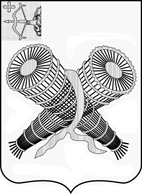 АДМИНИСТРАЦИЯ ГОРОДА СЛОБОДСКОГОКИРОВСКОЙ ОБЛАСТИПОСТАНОВЛЕНИЕот  31.05.2018  № 1145г. Слободской Кировской областиО внесении изменений  в постановление администрации города Слободского  от 20.12.2017 №2576              В соответствии с муниципальной Программой «Развитие культуры, физкультуры и повышение эффективности реализации молодёжной политики» на 2014-2020 годы, утверждённой постановлением администрации города Слободского от 31.10.2013 № 240, и муниципальной подпрограммой «Обеспечение жильём молодых семей» на 2014-2020 годы, утвержденной постановлением администрации города Слободского от 27.12.2013 № 291, администрация города Слободского ПОСТАНОВЛЯЕТ:           1. Внести изменения в План реализации муниципальной подпрограммы «Обеспечение жильём молодых семей» на 2014-2020 годы на 2018 год, утвержденный постановлением администрации города Слободского от 20.12.2017 №2576. Прилагается.	2. Настоящее постановление подлежит обнародованию на официальном сайте администрации города Слободского.	3.  Контроль за выполнением постановления возложить на заместителя главы администрации города по профилактике правонарушений и социальным вопросам  Кротову А.В.Глава города Слободского                                                             И.В. ЖелваковаУТВЕРЖДЕНпостановлением администрациигорода Слободскогоот  31.05.2018  № 1145План реализации муниципальной подпрограммы«Обеспечение жильём молодых семей» на 2014-2020 годына 2018 годПлан реализации муниципальной подпрограммы «Обеспечение жильём молодых семей» на 2014-2020 годы на 2018 год принимается для реализации на территории города Слободского муниципальной подпрограммы «Обеспечение жильем молодых семей» на 2014-2020 годы (далее – Муниципальная программа) основного мероприятия «Обеспечение жильем молодых семей» государственной программы Российской Федерации «Обеспечение доступным и комфортным жильем и коммунальными услугами граждан Российской Федерации», утвержденной постановлением Российской Федерации от 30.12.2017 №1710. Основной целью Муниципальной подпрограммы является предоставление государственной и муниципальной поддержки в решении жилищной проблемы молодым семьям, признанным в установленном порядке нуждающимися в улучшении жилищных условий.Задачи Муниципальной подпрограммы:1. Предоставление молодым семьям – участникам Муниципальной подпрограммы социальных выплат на приобретение жилья экономкласса или строительство жилого дома экономкласса.2. Создание условий для привлечения молодыми семьями собственных средств, дополнительных финансовых средств кредитных и других организаций, предоставляющих жилищные кредиты и займы, в том числе ипотечные, для приобретения жилья или строительства индивидуального жилья.Показателем, характеризующим достижение поставленных целей и задач, является количество молодых семей, улучшивших жилищные условия при оказании содействия за счет средств федерального, областного бюджетов и бюджета города.Перечень мероприятий муниципальной подпрограммы«Обеспечение жильём молодых семей» на 2014-2020 годына 2018 год№Программные мероприятияИсточник финансированияОтветственный исполнительОбъём финансирования(тыс.руб.)Ожидаемый результат1Социальная выплата молодым семьям, предоставляемая на приобретение жильяБюджет городаАдминистрация города Слободского202,4Предоставление социальной выплаты на приобретение жилья 2 семьям1Социальная выплата молодым семьям, предоставляемая на приобретение жильяОбластной бюджетАдминистрация города Слободского358,1Предоставление социальной выплаты на приобретение жилья 2 семьям1Социальная выплата молодым семьям, предоставляемая на приобретение жильяФедеральный бюджетАдминистрация города Слободского451,3Предоставление социальной выплаты на приобретение жилья 2 семьям2Уплата иных платежейБюджет городаАдминистрация города Слободского226,0Уплата штрафа Итого:1237,8